 «Принято» на Совете педагогов                                                                                                                                                                      «Утверждено»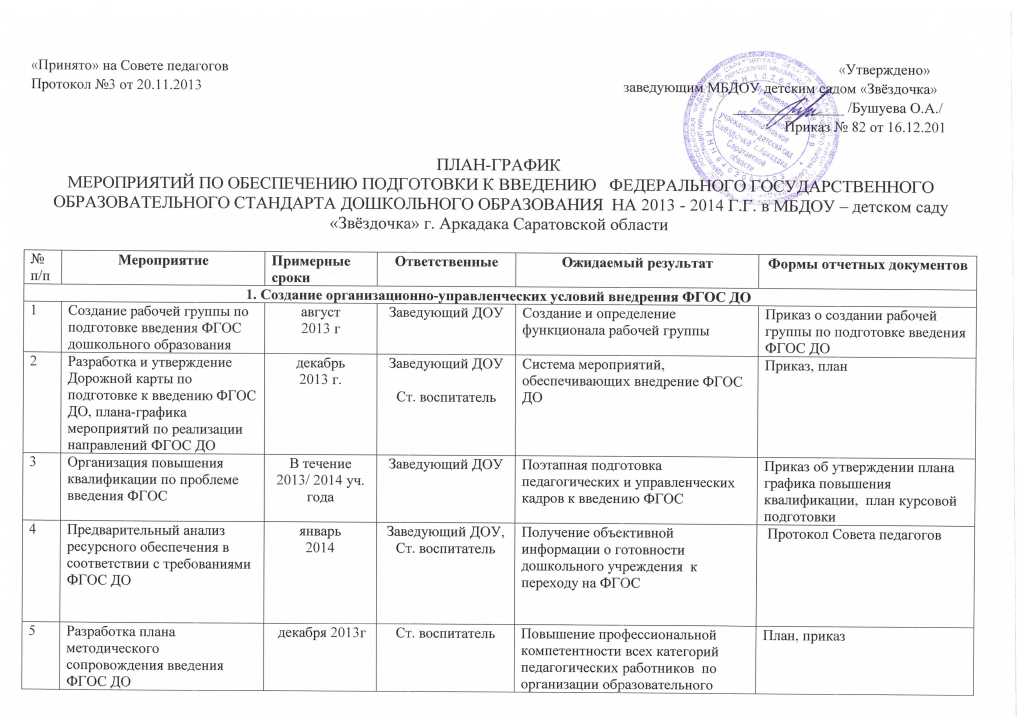 Протокол №3 от 20.11.2013                                                                                                                   заведующим МБДОУ детским садом «Звёздочка»                                                                                                                                                                                                _______________ /Бушуева О.А./                                                                                                                                                                                                       Приказ № 82 от 16.12.201 ПЛАН-ГРАФИКМЕРОПРИЯТИЙ ПО ОБЕСПЕЧЕНИЮ ПОДГОТОВКИ К ВВЕДЕНИЮ   ФЕДЕРАЛЬНОГО ГОСУДАРСТВЕННОГО ОБРАЗОВАТЕЛЬНОГО СТАНДАРТА ДОШКОЛЬНОГО ОБРАЗОВАНИЯ  НА 2013 - 2014 Г.Г. в МБДОУ – детском саду «Звёздочка» г. Аркадака Саратовской области№ п/пМероприятиеПримерные срокиОтветственные Ожидаемый результатФормы отчетных документовФормы отчетных документов1. Создание организационно-управленческих условий внедрения ФГОС ДО1. Создание организационно-управленческих условий внедрения ФГОС ДО1. Создание организационно-управленческих условий внедрения ФГОС ДО1. Создание организационно-управленческих условий внедрения ФГОС ДО1. Создание организационно-управленческих условий внедрения ФГОС ДО1. Создание организационно-управленческих условий внедрения ФГОС ДО1. Создание организационно-управленческих условий внедрения ФГОС ДО1Создание рабочей группы по подготовке введения ФГОС дошкольного образования август2013 гЗаведующий ДОУСоздание и определение функционала рабочей группыПриказ о создании рабочей группы по подготовке введения ФГОС ДОПриказ о создании рабочей группы по подготовке введения ФГОС ДО2Разработка и утверждение Дорожной карты по подготовке к введению ФГОС ДО, плана-графика мероприятий по реализации направлений ФГОС ДОдекабрь2013 г.Заведующий ДОУСт. воспитательСистема мероприятий, обеспечивающих внедрение ФГОС ДОПриказ, планПриказ, план3Организация повышения квалификации по проблеме введения ФГОС В течение 2013/ 2014 уч. года Заведующий ДОУПоэтапная подготовка педагогических и управленческих кадров к введению ФГОС Приказ об утверждении плана графика повышения квалификации,  план курсовой подготовкиПриказ об утверждении плана графика повышения квалификации,  план курсовой подготовки4Предварительный анализ ресурсного обеспечения в соответствии с требованиями ФГОС ДОянварь2014Заведующий ДОУ,  Ст. воспитатель Получение объективной информации о готовности дошкольного учреждения  к переходу на ФГОС Протокол Совета педагогов Протокол Совета педагогов5Разработка плана методического сопровождения введения ФГОС ДО декабря 2013гСт. воспитательПовышение профессиональной компетентности всех категорий педагогических работников  по организации образовательного процесса и обновления содержания образования в соответствии с ФГОСПлан, приказПлан, приказ6Рассмотрение вопросов введения ФГОС  на  советах педагоговВ течение 2013/2014 учебного годаЗаведующий ДОУСт. воспитательУсвоение и принятие членами педколлектива основных положений ФГОС дошкольного образованияПротоколы  советов педагоговПротоколы  советов педагогов7Проведение инструктивно-методических совещаний,  обучающих семинаров, по вопросам введения ФГОС В течение 2013/2014 учебного года Ст. воспитательПовышение педагогической компетентности и ликвидация профессиональных затрудненийПлан методической работы, результаты анализа анкетирования педагоговПлан методической работы, результаты анализа анкетирования педагогов8Проведение открытых просмотров образовательной деятельности для педагогов  Февраль Апрель 2014г.Ст. воспитательПовышение педагогической компетентности педагогов по вопросам совершенствования качества образования План методической работы, результаты анализа анкетирования педагоговПлан методической работы, результаты анализа анкетирования педагогов9Организация участия различных категорий педагогических работников в педагогических мероприятиях разного уровня  по вопросам введения ФГОС ДОВ течение 2013/2014 учебного года Заведующий, Ст. воспитательОбеспечение научно-методического сопровождения перехода и внедрения ФГОС ДОМатериалы семинаров, конференций городского, областного, регионального и федерального уровнейМатериалы семинаров, конференций городского, областного, регионального и федерального уровней10Разработка и утверждение основной общеобразовательной программы дошкольного образования Февраль 2014 г.Ст. воспитательрабочая группаНаличие ООП дошкольного образования Протоколы совета педагогов, рабочей группы, приказПротоколы совета педагогов, рабочей группы, приказ11Разработка и утверждение рабочих программ педагогов и специалистовАпрель 2014 гСт. воспитательНаличие программПротокол совета педагогов, приказПротокол совета педагогов, приказ12Организация индивидуального консультирования педагогов по вопросам психолого-педагогического сопровождения подготовки к введению ФГОСВ течение учебного года педагог-психологСт. воспитательОпределение возможных психологических рисков и способов их профилактики, расширение и обновление психодиагностического инструментария на основе запросов и современных достижений психологической наукиПлан консультаций для педагогов ДОУПлан консультаций для педагогов ДОУ13Внесение изменений в нормативно-правовую базу деятельности ДОУВ течение учебного года.Заведующий ДОУДополнения в документы, регламентирующие деятельность учреждения  по внедрению ФГОС ДОПриказ об утверждении локальных актов, протоколы совета педагогов, общего собрания трудового коллективаПриказ об утверждении локальных актов, протоколы совета педагогов, общего собрания трудового коллектива14Организация отчетности по подготовке к  введению ФГОСПо срокам и процедуре, установленным  управлением образованияЗаведующий ДОУ, Ст. воспитательОтчеты Отчеты 2. Создание кадрового  обеспечения введения ФГОС ДО2. Создание кадрового  обеспечения введения ФГОС ДО2. Создание кадрового  обеспечения введения ФГОС ДО2. Создание кадрового  обеспечения введения ФГОС ДО2. Создание кадрового  обеспечения введения ФГОС ДО2. Создание кадрового  обеспечения введения ФГОС ДО2. Создание кадрового  обеспечения введения ФГОС ДО1Анализ кадрового обеспечения введения ФГОС ДОоктябрь  2013 г, апрель 2014 г.Заведующий ДОУАналитическая информацияАналитическая информация2Создание условий  для прохождения курсов повышения квалификации для педагогов, участвующих в подготовке к введению ФГОС в 2013/2014 учебном году По плануУОЗаведующий ДОУПовышение профессиональной компетентности педагогических работников в области организации образовательного процесса и обновления содержания образования в соответствии с ФГОС План-график План-график 3Проведение  совета педагогов «Введение ФГОС дошкольного образования: проблемы и перспективы»январь 2014г.Заведующий ДОУ Ст. воспитательАктивное профессиональное взаимодействие по обмену опытом, обсуждению проблем и поиску их решенияПротокол совета педагоговПротокол совета педагогов4Организация участия педагогов ДОУ в конференциях по подготовке к введению ФГОС дошкольного образования В течение  уч. годаЗаведующий,  Ст. воспитательАктивное профессиональное взаимодействие по обмену опытом Приказы, материалыПриказы, материалы3. Создание материально-технического обеспечения подготовки  введения     ФГОС ДО3. Создание материально-технического обеспечения подготовки  введения     ФГОС ДО3. Создание материально-технического обеспечения подготовки  введения     ФГОС ДО3. Создание материально-технического обеспечения подготовки  введения     ФГОС ДО3. Создание материально-технического обеспечения подготовки  введения     ФГОС ДО3. Создание материально-технического обеспечения подготовки  введения     ФГОС ДО3. Создание материально-технического обеспечения подготовки  введения     ФГОС ДО1Обеспечение оснащённости ДОУ в соответствии с требованиями ФГОС  к минимальной оснащенности учебного процесса и оборудованию учебных помещений. В течение учебного годаЗаведующийОпределение необходимых изменений в оснащенности ДОУ с учетом требований ФГОСИнформационная справкаИнформационная справка2Обеспечение соответствия материально-технической базы реализации ООП  дошкольного образования действующим санитарным и противопожарным нормам, нормам охраны труда работников образовательного учреждения. В течение годаЗаведующий, завхозПриведение в соответствие материально-технической базы реализации ООП с требованиями ФГОСИнформационная справкаИнформационная справка3Обеспечение укомплектованности библиотеки ОУ печатными и электронными образовательными ресурсами  В течение годаСт. воспитательОснащенность  ООП  необходимыми УМК, учебными,  справочными пособиями, художественной литературой Информационная справкаИнформационная справка4Обеспечение доступа педагогам, переходящим на ФГОС ДО,  к электронным образовательным ресурсам, размещенным в федеральных и региональных базах данных. В течение  уч. годаСт. воспитательСоздание условий для оперативной ликвидации профессиональных затруднений педагоговСоздание банка полезных ссылок, наличие странички «ФГОС» на  сайте ДОУСоздание банка полезных ссылок, наличие странички «ФГОС» на  сайте ДОУ5Обеспечение контролируемого доступа участников образовательного процесса к информационным образовательным ресурсам в сети Интернет. В течение уч. годаСт. воспитательРасширение возможностей доступа пользователей к банку актуальной педагогической информации и обеспечение возможности дистанционной поддержки участников образовательного процессаСоздание банка полезных ссылок, наличие странички «ФГОС» на  сайте ДОУСоздание банка полезных ссылок, наличие странички «ФГОС» на  сайте ДОУ4. Создание организационно-информационного обеспечения подготовки к введению ФГОС ДО4. Создание организационно-информационного обеспечения подготовки к введению ФГОС ДО4. Создание организационно-информационного обеспечения подготовки к введению ФГОС ДО4. Создание организационно-информационного обеспечения подготовки к введению ФГОС ДО4. Создание организационно-информационного обеспечения подготовки к введению ФГОС ДО4. Создание организационно-информационного обеспечения подготовки к введению ФГОС ДО4. Создание организационно-информационного обеспечения подготовки к введению ФГОС ДО1Проведение диагностики готовности ДОУ  к введению ФГОС ДОдекабрь 2013 г.Заведующий ДОУСт. воспитательПолучение объективной информации о готовности ДОУ переходу на ФГОСДиагностическая картаДиагностическая карта2Размещение на сайте учреждения  информации о введении ФГОС дошкольного образования В течение годаСт. воспитательИнформирование общественности о ходе и результатах введения ФГОС ДОСоздание банка полезных ссылок, наличие странички «ФГОС» на гимназическом сайте Создание банка полезных ссылок, наличие странички «ФГОС» на гимназическом сайте 3Обеспечение публичной отчетности ДОУ о ходе и результатах введения ФГОС  дошкольного образования (Включение в публичный доклад заведующего  раздела, отражающего ход введения ФГОС в МБДОУ д/с «Звёздочка»). май 2014 гЗаведующий ДОУИнформирование общественности о ходе и результатах введения ФГОС ДОРазмещение публичного отчета на  сайте детского садаРазмещение публичного отчета на  сайте детского сада4Информирование общественности через СМИ о подготовке к введению и порядке перехода ДОУ на новые ФГОСВ течение годаАдминистрация ДОУОбеспечение условий открытости в реализации ФГОС всех субъектов образованияПубликацииПубликации